הַפָּרָה חַלָּשָׁהדָּן בַּחַוָּה.דָּן רָאָה פָּרָה.הַפָּרָה  גָּעֲתָה.לַפָּרָה  מַחֲלָה.הַפָּרָה חַלָּשָׁה.דָּן בָּרַח.הַפָּרָה חַלָּשָׁהמַה רָאָה דָּן?____________________________________________________________________________________________________________מִי רָאָה פָּרָה?____________________________________________________________________________________________________________מַה לַפָּרָה?____________________________________________________________________________________________________________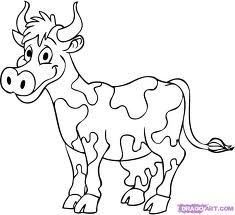 